This Little Light of Mine	MLK Program:  vs. 1:  This little light of mine…			vs. 2:  Hide it under a bushel, No!...			vs. 3  Ev’rywhere I go….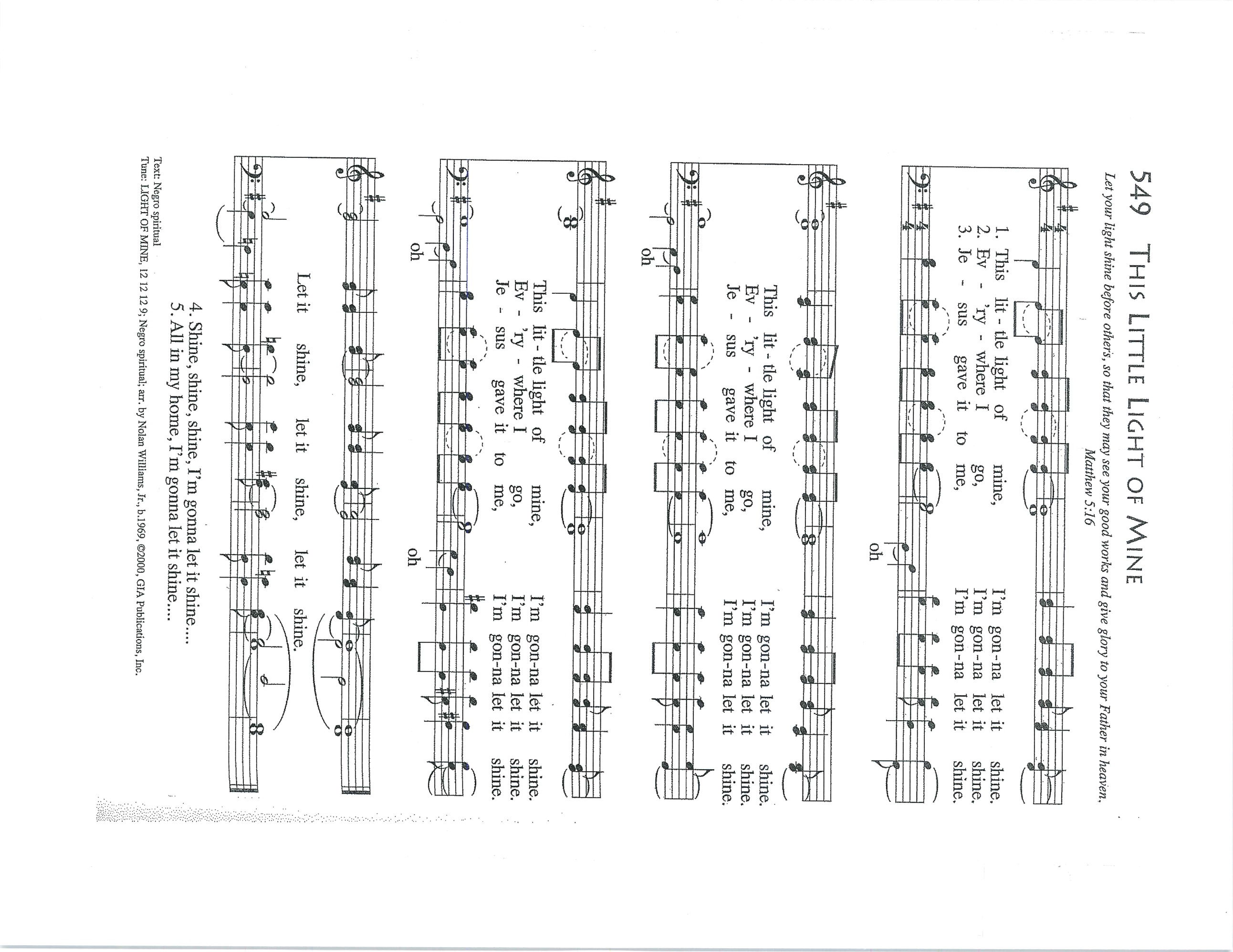 